МУНИЦИПАЛЬНОЕ ОБРАЗОВАНИЕ «ГОРОД БЕРЕЗНИКИ»АДМИНИСТРАЦИЯ ГОРОДА БЕРЕЗНИКИ ПОСТАНОВЛЕНИЕ…………….	№…………….В соответствии со статьей  40 Градостроительного кодекса Российской Федерации, статьей 11 главы 3 части I Правил землепользования и застройки в городе Березники, утвержденных решением Березниковской городской Думы  от 31.07.2007 № 325,             на основании обращения Левина А.А., с учетом результатов публичных слушаний от …………………, рекомендаций комиссии             по землепользованию и застройке от ……………….. администрация города Березники ПОСТАНОВЛЯЕТ: 1.Предоставить разрешение на отклонение от предельных                  параметров разрешенного строительства, реконструкции объекта капитального строительства территориальной зоны реконструкции малоэтажной застройки для строительства многоквартирных жилых домов до 5 этажей (Ж-7)  (Ж-7) на земельном участке  с кадастровым номером 59:03:0400149:33 расположенном по адресу:  ул. Дачная,               д. 46, г. Березники, параметру «минимальное расстояние от дома                 до границы смежного участка» 1,11 м, согласно приложению                          к настоящему постановлению.2.Разместить настоящее постановление на официальном               сайте Администрации города Березники в информационно-телекоммуникационной сети «Интернет».3.Настоящее постановление вступает в силу со дня его подписания.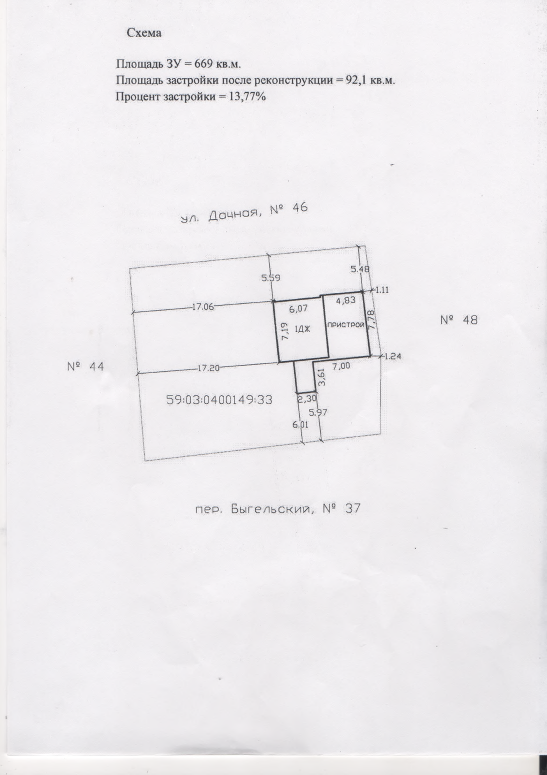 О предоставлении               разрешения на отклонение           от предельных параметров разрешенного строительства, реконструкции объекта капитального строительства территориальной                           зоны реконструкции                  малоэтажной застройки                               для строительства                многоквартирных                                 жилых домов                                               до 5 этажей (Ж-7) на земельном участке                       с кадастровым номером 59:03:0400149:33расположенном по адресу:по ул. Дачная, д.  46,                                          г. БерезникиГлава города Березники –глава администрации 
города БерезникиК.П.СветлаковПриложениек постановлениюадминистрации городаот